ΠΑΝΕΠΙΣΤΗΜΙΟ ΙΩΑΝΝΙΝΩΝΣΧΟΛΗ ΕΠΙΣΤΗΜΩΝ ΑΓΩΓΗΣΠΑΙΔΑΓΩΓΙΚΟ ΤΜΗΜΑ ΝΗΠΙΑΓΩΓΩΝΧΕΙΜΕΡΙΝΟ ΕΞΑΜΗΝΟ 2020-2021ΜΑΘΗΜΑ: ΠΝΕ 313 ‘ΕΙΣΑΓΩΓΗ ΣΤΙΣ ΕΝΝΟΙΕΣ ΤΩΝ ΦΥΣΙΚΩΝ ΕΠΙΣΤΗΜΩΝΕΞΑΜΗΝΟ Α’ΑΝΑΚΟΙΝΩΣΗTo μάθημα του Α’ εξαμήνου “Εισαγωγή στις έννοιες των Φυσικών Επιστημών” θα πραγματοποιηθεί κανονικά την Τετάρτη 14/10/2020 και ώρα 12:00, μέσω της πλατφόρμας MSTeams. Όσοι φοιτητές/τριες διαθέτουν ήδη πανεπιστημιακό λογαριασμό μπορούν να συνδεθούν απευθείας με την ομάδα μέσω της πλατφόρμας MSTeams με τη χρήση του παρακάτω κωδικού:v4hzaqaΌσοι φοιτητές/τριες δεν διαθέτουν ακόμη πανεπιστημιακό λογαριασμό, μπορούν να παρακολουθήσουν το μάθημα μέσω του παρακάτω συνδέσμου:https://teams.microsoft.com/l/meetup-join/19%3a9e60165a89554385bcc23f73da5473f3%40thread.tacv2/1601583031033?context=%7b%22Tid%22%3a%2208bea52a-5ad3-4627-9549-5ff3a65676be%22%2c%22Oid%22%3a%229926e27d-f78e-45c2-a2e2-71577a3197c0%22%7d Πατήστε στη σύνδεση ή επικολλήστε τη σε ένα πρόγραμμα περιήγησης για να συμμετάσχετε.ΑΠΛΑ ΕΠΙΚΟΛΛΑΤΕ ΤΟ ΣΥΝΔΕΣΜΟ ΣΕ ΕΝΑΝ BROWSER (chrome, mozila, safari κ.λπ.) 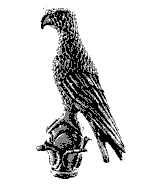 